СХЕМА земельного участка ул. Сиреневая, 18(фактическое использование по данным 28.12.2017)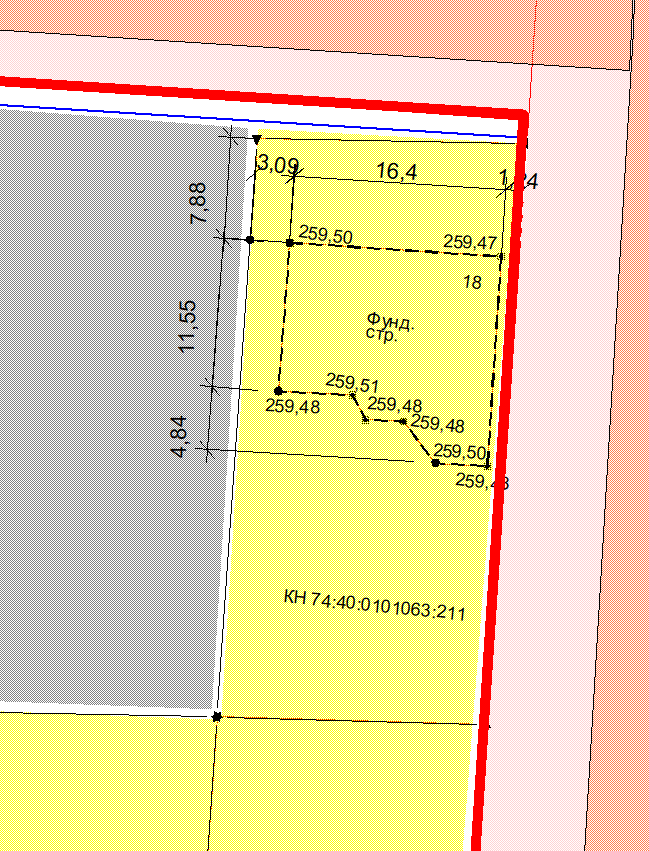 